Scaricare file Licenza  da sito https://software.unipd.it accedendo con SSO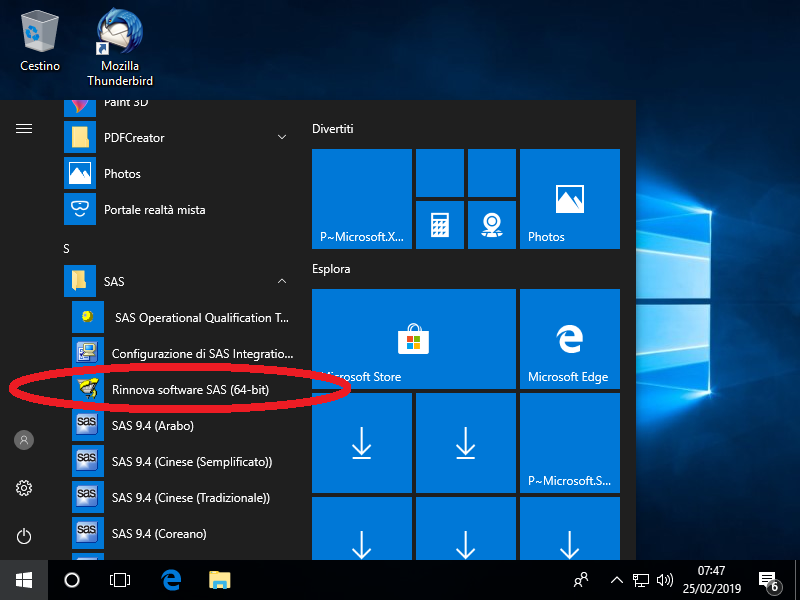 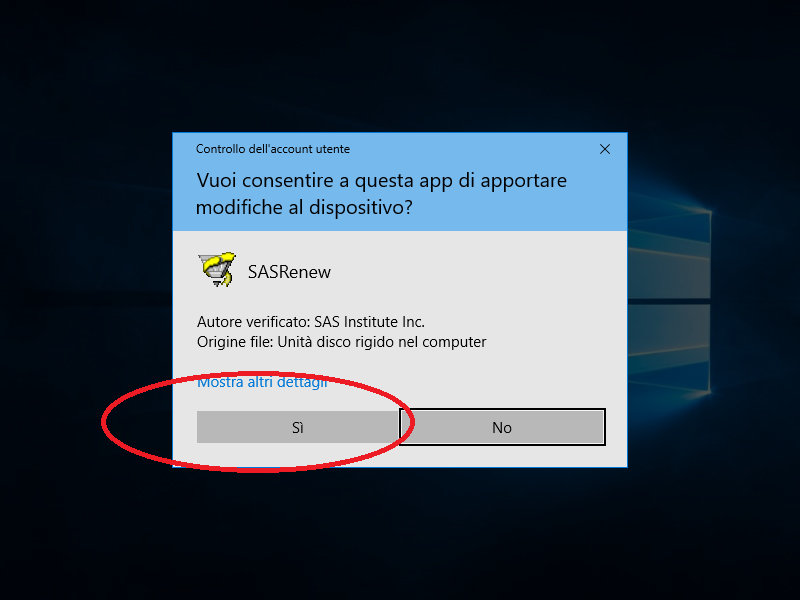 Inserire la licenza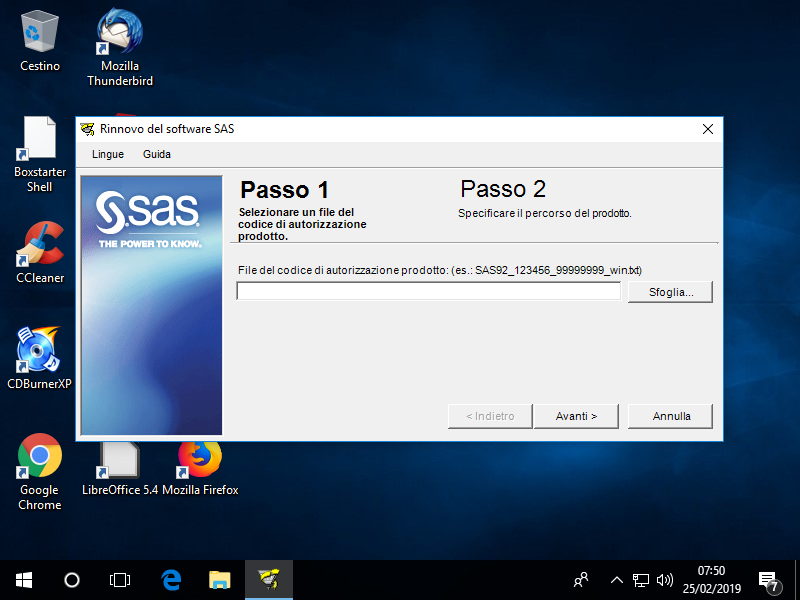 Come cartella inserire: C\PROGRAMMI\SASHome\x86\SASFOUNDATION\9.4 oppOppure C\PROGRAM FILES\SASHome\x86\SASFOUNDATION\9.4In caso di dubbi utilizzare il tasto “browse” sotto. La cartella contiene il file Sas.exe: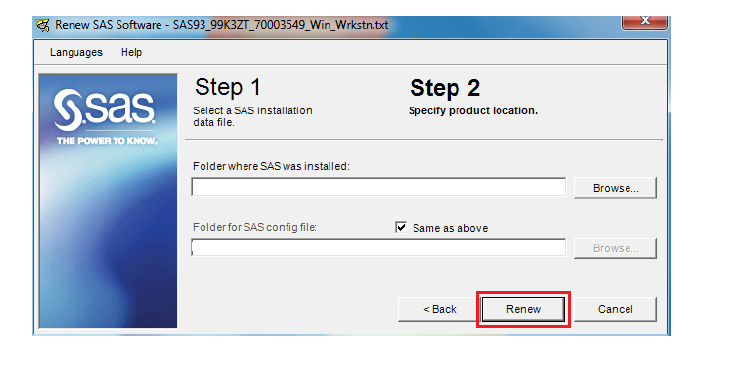 